	Istituto Comprensivo “Q. Orazio Flacco” 	 	 	di scuola dell’Infanzia, Primaria e Secondaria di 1° grado 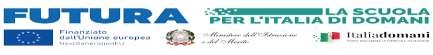 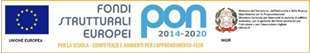 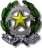 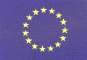 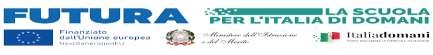 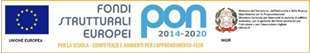 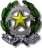 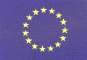 Via Monreale, 75020 – MARCONIA di PISTICCI  Tel. 0835 /416012          e-mail:mtic822007@istruzione.it      pec: mtic822007@pec.istruzione.it   Cod. mecc. MTIC822007    C.U.  UFMKG6      C.F. 90017310773               	Ai Genitori degli alunni           	Scuola Primaria “S.G. Bosco” Scuola Secondaria di I grado “Q. O. Flacco”Amministrazione Trasparente AVVISO INTERNO SELEZIONE CORSISTI ALUNNI DI SCUOLA PRIMARIA E SECONDARIA I GRADOFSE - Socialità, apprendimenti, accoglienza. “Realizzazione di percorsi educativi volti al potenziamento delle competenze delle studentesse e degli studenti e per la socialità e l’accoglienza”, prot. n. 33956 del 18 maggio 2022. Programma Operativo Nazionale PON e POC “Per la scuola 2014-2020” finanziato con FSE E FDR Asse I – Istruzione – Obiettivi Specifici: - 10.2 Miglioramento delle competenze chiave degli allievi - Azione 10.2.2 Azioni di integrazione e potenziamento delle aree disciplinari di base - Sotto azione 10.2.2ACompetenze di base - Titolo “LET’S LEARN TOGETHER”Codice Progetto: 10.2.2A-FDRPOC-BA-2022-29Titolo Progetto: “LET’S LEARN TOGETHER”CUP: G74C22001100001IL DIRIGENTE SCOLASTICO Visto	l’Avviso Pubblico “Realizzazione di percorsi educativi volti al potenziamento delle competenze delle studentesse e degli studenti e per la socialità e l’accoglienza”, prot. n. 33956 del 18 maggio 2022;Vista	la delibera del Collegio dei docenti n.56 del giorno 20.05.2022 di adesione al progetto PON sopraindicato;Vista	la delibera del Consiglio di Istituto n. 35 del 26.05.2022 di approvazione della candidatura;Vista	la partecipazione di questa Istituzione Scolastica all’Avviso Pubblico in oggetto, avvenuta con candidatura n. 1079447 del progetto dal titolo: “Let’s learn together” prot. n. 33956 del 18/05/2022;Vista	la graduatoria definitiva di valutazione pubblicata in data 21 giugno 2022 prot.27 di Approvazione esiti di valutazione delle candidature;EMANA Il presente avviso interno per la selezione di Corsisti Alunni per la realizzazione del PON FSE Competenze di base - Titolo “LET’S LEARN TOGETHER”Codice Progetto: 10.2.2A-FDRPOC-BA-2022-29Titolo Progetto: “LET’S LEARN TOGETHER”CUP: G74C22001100001Le attività si svolgeranno presumibilmente nel mese di luglio 2024, alla presenza di un esperto e di un tutor, in giornate e orari da definire. Considerato che i finanziamenti del Progetto sono a carico della Commissione Europea e dello Stato Italiano, sulle famiglie non graverà alcuna spesa.  Nel caso di un numero di domande eccedente il massimo previsto, le candidature verranno valutate come segue:In caso di parità di punteggio si considererà l’ordine di arrivo delle domande. Non saranno prese in considerazione le domande incomplete.Per l’avvio e la gestione dei moduli formativi destinati agli studenti è obbligatoria l’acquisizione del consenso scritto dei genitori al trattamento dei dati. Una volta iniziate le attività, non sarà più possibile revocare il consenso.  Si invitano i sigg. genitori/tutor a compilare:  Allegato A - Modulo di iscrizione alunni;  Scheda anagrafica corsista studente; Copia della carta d’identità di ogni genitore o esercente la responsabilità genitorialeTermine di presentazione della domanda: I moduli, debitamente compilati, dovranno essere consegnati entro e non oltre le ore 12.00 del 27 giugno 2024 alla segreteria dell’Istituto Comprensivo Q.O. Flacco di Marconia o inviati a mezzo mail all’indirizzo mtic822007@istruzione.it. Per informazioni rivolgersi alla Segreteria della Scuola tutti i giorni durante il normale orario di apertura al pubblico.                                                                                                          Il Dirigente Scolastico                                                                                                     Dott.ssa Ines Anna Irene NESIDocumento firmato digitalmente ai sensi del Codicedell'Amministrazione Digitale e normativa connessaTitolo Modulo ORE CLASSI ALUNNI“Happy Summer(Secondary School)”Per la scuola secondaria I grado30 CLASSI MISTE SECONDARIA I GRADO25“Happy Summer(Primary School)”Per la scuola primaria30 CLASSI MISTE PRIMARIA25CRITERIPUNTEGGIOAlunni con genitori lavoratori full time6 PUNTI per ogni genitore o esercente la responsabilità genitorialeAlunni con genitori lavoratori part time3 PUNTI per ogni genitore o esercente la responsabilità genitorialeAlunni in condizioni socio-economiche svantaggiate seguiti dai servizi sociali6 PUNTI